3.6.Тамара Шаповалова. (Приложение 6)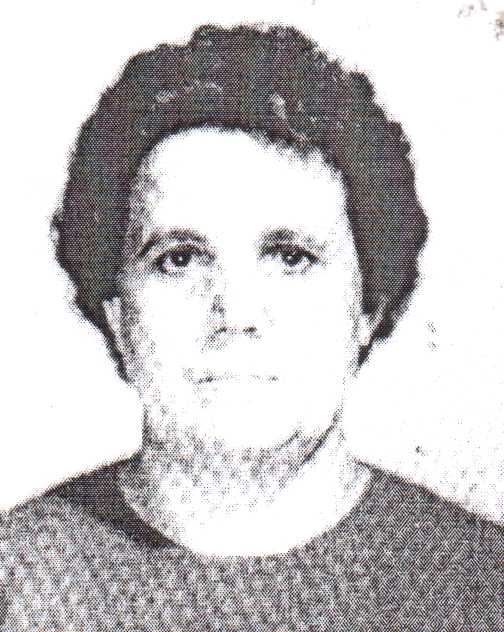 